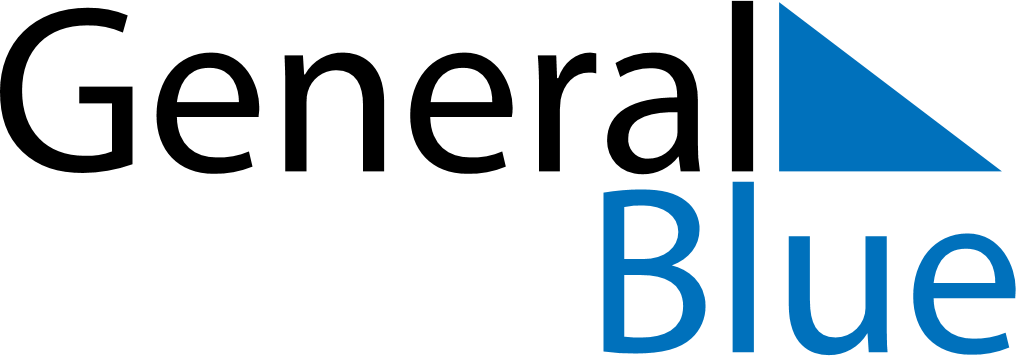 June 2025June 2025June 2025BoliviaBoliviaMondayTuesdayWednesdayThursdayFridaySaturdaySunday12345678Teacher’s Day910111213141516171819202122Corpus ChristiAndean Amazonian Chaqueño New Year2324252627282930